	27 мая 2021 в итоговом заседании коллегии Минстроя, состоявшемся в режиме ВКC, приняла участие  руководитель Управления Росреестра по Курской области Светлана Комова. В числе обсуждаемых тем - планы развития строительной отрасли. 	В свою очередь, Управлением Росреестра в рамках поддержки реализации инвестиционно-строительных проектов в жилищной сфере регистрация таких объектов, а также льготной ипотеки осуществляется в минимальные сроки. Для застройщиков организовано проведение консультаций по вопросам правового характера и электронного формата взаимодействия с Росреестром.С уважением, Башкеева Анастасия Алексеевна,Пресс-секретарь Управления Росреестра по Курской области Тел.: +7 (4712) 52-92-75моб.: 8 (919) 213-05-38Bashkeyeva@r46.rosreestr.ruМы в Instagram:  https://www.instagram.com/rosreestr46/ 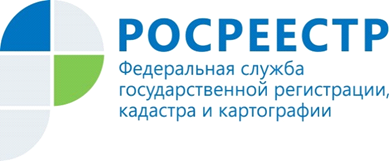 План развития строительной отрасли Курский Росреестр  обсудил на итоговом развитии заседания коллегии Минстроя